РОССИЙСКАЯ АКАДЕМИЯ ОБРАЗОВАНИЯ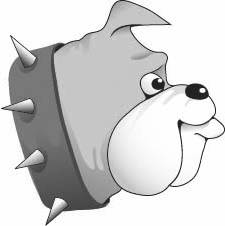 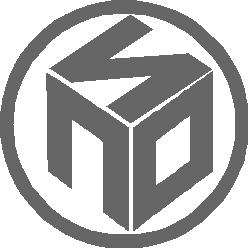 ИНСТИТУТ ПРОДУКТИВНОГО ОБУЧЕНИЯУЧЕБНО-КОНСУЛЬТАЦИОННЫЙ ЦЕНТР «РАКУРС»BRITISH BULLDOG − 2013Международный конкурс по английскому языкуИНФОРМАЦИОННОЕ ПИСЬМОАдминистрации школы, учителям английского языкаУважаемые коллеги!17 декабря 2013 года состоится седьмой игровой конкурс по английскому языку «British Bulldog». Конкурс является частью программы «Продуктивные игровые конкурсы», входящей в план координационной деятельности Инновационного института продуктивного обучения Северо-Западного отделения Российской академии образования.Участникам предлагается ответить на 60 вопросов (50 вопросов  для 3-4 классов) различной сложности за 75 минут. Задания разделены на блоки по 10 вопросов, направленных на разную языковую деятельность (знание грамматики, лексики, понимание связного текста, понимание звучащей речи). Первые 10 вопросов – аудирование.  Задания составлены для четырех возрастных групп: 3-4, 5-6, 7-8 и 9-11 классы (участие 2-х классов допускается по желанию). В каждом из возрастных вариантов присутствуют вопросы повышенной сложности. С содержанием предыдущих конкурсов можно ознакомиться на официальном сайте конкурса www.runodog.ru.В марте 2014 г. в школы будут переданы ведомости с результатами своих участников и местом каждого в общероссийском списке своей параллели, все участники игры получат сертификаты и сувениры, а лучшие — призы.Конкурс проводится для всех желающих, без предварительного отбора, отказ желающим в участии в конкурсе не допускается. Участие в конкурсе платное, сумма взноса одного участника в 2013 году составляет  50 рублей (3 рубля остаются в школе на покрытие организационных расходов, кроме регионов, где конкурс координируется районными/городскими организаторами). Право бесплатного участия в конкурсе предоставляется детям-сиротам и детям, оставшимся без попечения родителей. Если в вашей школе есть ученики, желающие принять участие в конкурсе и принадлежащие к указанным категориям, то для их бесплатного участия нужно предоставить в Региональный оргкомитет соответствующие справки (на каждого ребёнка!) с подлинной печатью и подписью руководителя учреждения (справка  администрации Детского дома или копия Постановления об опеке). Заявки на участие в конкурсе «British Bulldog» подавать до 10 декабря 2013 года электронной почтой по адресу: kireevamar@yandex.ruМы постараемся принять заявку от вас и немного позже, но в этом случае материалов конкурса может не хватить.Контактные телефоны: 89286501425, 89887578422, 89682771786. Председатель Краевого оргкомитетаКиреева Мариана Владимировна